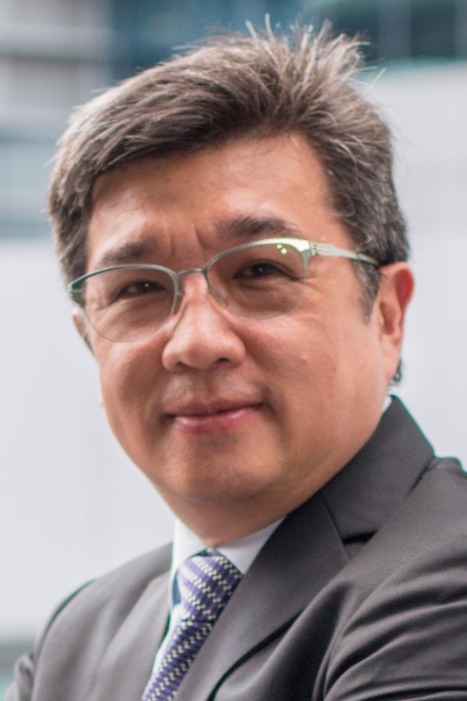 Chris TanMr. Tan is a founding partner of PEMANDU Associates, a private consultancy focused on public sector transformation, business turnaround and communications. The company works closely with the highest level of government, and top executives, to help deliver their national and business objectives in a sustainable and inclusive manner.  The team has several years of experience deploying their Big Fast Results (BFR) Methodology in governments globally including Malaysia, Tanzania, India, South Africa, Saudi Arabia, Oman, Russia, Nepal, as well multi-national corporations and non-governmental organisations. Before the formation of PEMANDU Associates, Chris served the Performance Management and Delivery Unit of the Malaysian Prime Minister as the Director of the Electrical & Electronics (E&E) National Key Economic Area (NKEA) of the Malaysian Government’s Economic Transformation Program (ETP) during which time he also participated in the governing council of the Malaysian Innovation Agency (AIM). Prior to joining the PM’s Department, he was a Senior VP/GM in the Northern Corridor Implementation Agency (NCIA) in charge of driving the Manufacturing Industry strategy of the Northern Corridor Economic Region (NCER) Roadmap.Chris was recruited in the public sector after working for 20 years in an American Fortune 100 semiconductor company where he served multiple management roles in planning & logistics, business process re-engineering and sales and marketing at various worldwide locations. He is graduate of The Australian National University (ANU) in Canberra, and Certified in Planning and Inventory Management (CPIM) by the American Production and Inventory Control Society (APICS). He is a resource person for the Harvard Ministerial Leadership Program (MLIH), and lectures at the Russian Presidential Academy for National Economy and Public Administration (RANEPA) and Sberbank Corporate University on integrating BFR into government processes.